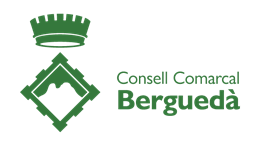 INSTÀNCIA PROCÉS  SELECTIU D’UN/A APARELLADOR/A, ARQUITECTE TÈCNIC/A, ENGINYER/A DE L’EDIFICACIÓSOL.LICITANTNom i Cognoms 		  DNI  	 Domicili per a notificacions_ 			 Municipi	C.Postal		 Adreça electrònica_		Telèfon 	 EXPOSAQue segons la convocatòria al procés selectiu per la provisió de llocs de treball del Consell Comarcal del Berguedà, SOL·LICITAL’admissió en el procés selectiu de la convocatòria en relació a la contractació d’un/a aparellador/ra, arquitecte tècnic/a, enginyer/a de l’edificacióDOCUMENTS QUE S’ADJUNTADNI, NIE o permís de residència i treball (Original o còpia compulsada)Titulació exigida a la convocatòria (Original o còpia compulsada)Carnet de conduirCertificat acreditatiu dels coneixements de català (C1).Certificat dels coneixements de nivell intermedi o superior del castellà, només per a les persones estrangeres.Currículum vitaeInforme de vida laboral actualitzat emès per la Tresoreria General de la Seguretat Social.Còpia del/dels contractes de treball i/o nomenaments, o qualsevol altre mitjà que acrediti la naturalesa dels serveis prestats, categoria laboral o grup professional, jornada laboral amb indicació del inici i fi de la prestació de serveis.Relació i documents acreditatius de la formació .Original o fotocòpia compulsada del pagament de l’import dels drets d’examenSignatura de la persona sol·licitantBerga, a	de	de 2018D’acord amb allò que estableix la vigent legislació en matèria de Protecció de dades de caràcter personal, us comuniquem que les dades que es sol·liciten en aquesta instància serà utilitzades per a la gestió d’aquest Consell Comarcal i les cessions de les mateixes ho seran amb les d’administracions públiques, persones o entitats, les quals de conformitat amb les vigents disposicions, hagin de tenir-ne coneixement per a la resolució del l’assumpte.Il·lm. Sr. DAVID FONT SIMON PRESIDENT DEL CONSELL COMARCAL DEL BERGUEDÀ